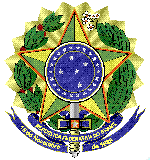 MINISTÉRIO DA EDUCAÇÃOUNIVERSIDADE FEDERAL FLUMINENSEPRO REITORIA DE ADMINISTRAÇÃOPREGÃO ELETRÔNICO Nº 70/2023ANEXO  X DO EDITAL MEMÓRIA DE CÁLCULO DA PLANILHA DE CUSTO E FORMAÇÃO DE PREÇOA empresa deverá declarar em qual REGIME DE TRIBUTAÇÃO se enquadra, e não poderá se beneficiar da condição de optante pelo Simples Nacional, salvo as exceções previstas no § 5º-C do art. 18 da Lei Complementar nº 123, de 14 de dezembro de 2006; pois se caso vencedora será obrigatória à exclusão desse regime, logo os custos atribuídos a esta prestação de serviço, com cessão de mão de obra deverão estar corretamente previstos.Módulo 1 – Composição da RemuneraçãoA) Salário Base A empresa deverá indicar qual seu enquadramento sindical, sendo a elaboração de sua proposta de acordo com a convenção coletiva do sindicato relacionado à sua atividade preponderante (Arts. 570, 577 e 581, §2º da CLT, Art. 8º, II, CF e Acórdão TCU 1097/2019, Plenário). Os valores dos salários e benefícios dos profissionais previstos neste Edital foram considerados de acordo com o estabelecido  SINDICATO DAS EMP ASSEIO E CONS EST DO RIO DE JANEIRO, por meio da Convenção Coletiva de Trabalho 2023/2023, registrada sob o nº RJ000981/2023 e Termo Aditivo RJ001353/2023.O(s) sindicato(s) indicado(s) nos subitens acima não são de utilização obrigatória pelos licitantes (Acórdão TCU nº 369/2012), mas sempre se exigirá o cumprimento dos acordos, dissídios ou convenções coletivas adotados por cada licitante/contratante. Observação: Conforme Cláusula Terceira da CCT registrada sob o nº RJ000981/2023 e Termo Aditivo RJ001353/2023, o salário dos profissionais será:B e C) Adicional de Insalubridade/PericulosidadeHá previsão inicial de Periculosidade para os postos de Operador de Roçadeira, Motopoda e Tratorista. Poderá ser alvo de reequilíbrio após apresentação de laudo, mediante apresentação de laudo do SESMET das empresas prestadoras de serviço que considere os respectivos locais insalubres, conforme cláusula 20ª da CCT.Há previsão inicial de Insalubridade Grau Médio (20%) para os postos de Auxiliar de Saúde Bucal e Auxiliar de Biotério. Poderá ser alvo de reequilíbrio após apresentação de laudo, mediante apresentação de laudo do SESMET das empresas prestadoras de serviço que considere os respectivos locais insalubres, conforme cláusula 19ª da CCT.D) Adicional NoturnoNão há previsão de Adicional Noturno.Nota 1: O Módulo 1 refere-se ao valor mensal devido ao empregado pela prestação do serviço no período de 12 meses.E) Adicional de hora noturna reduzidaNão há previsão de adicional noturno. 1-A) IntrajornadaNão haverá previsão de indenização pelo intervalor de intrajornadaMédia Mensal de Dias Trabalhados (44 horas semanais) – 2ª a 6ª FeiraConsiderando 8 feriados nacionais, 01 feriado estadual (data magna), 04 feriados municipais (incluindo sexta-feira da paixão).13 feriados por ano, sendo 10 com data fixa.Sendo assim, considerando 05 dias de trabalho (jornada de 44 horas), temos:(a) 10 x (5/7)    = 7,1429    Somando-se aos feriados com data móvel (03):   7,1429 + 3= 10,1429 (por ano)(b) 365:7 = 52,1429   (semanas no ano)(c) 52,1429 x 2 = 104,2858  (dias de final de semana no ano)(d) 104,2858 + 10,1429 = 114,4287 (dias não trabalhados no ano)(e) 365 – 114,4287 = 250,5713 (dias de trabalho no ano)(f) 250,5713 : 12 = 20,88 (MMDT – Média mensal de dias trabalhados)Média Mensal de Dias Trabalhados (12x36):(a) 365 : 12 = 30,42   (média de dias no mês)(b) 30,42 : 2 = 15,21 (MMDT – Média mensal de dias trabalhado no mês para a jornada 12x36 horas) Modulo 2 – Encargos e Benefícios Anuais, Mensais e DiáriosSubmódulo 2.1 – 13º Salário, Férias e Adicional de FériasNota 1: Como a planilha de custos e formação de preços é calculada mensalmente, provisiona-se proporcionalmente 1/12 (um doze avos) dos valores referentes a gratificação natalina, férias e adicional de férias.Nota 2: O adicional de férias contido no Submódulo 2.1 corresponde a 1/3 (um terço) da remuneração que, por sua vez, é divido por 12 (doze) conforme Nota 1 acima.Nota 3: Levando em consideração a vigência contratual prevista no art. 57 da Lei nº 8.666, de 23 de junho de 1993, a rubrica férias tem como objetivo principal suprir a necessidade do pagamento das férias remuneradas ao final do contrato de 12 meses. Esta rubrica, quando da prorrogação contratual, torna-se custo não renovável.Submódulo 2.2 - Encargos Previdenciários (GPS), Fundo de Garantia por Tempo de Serviço (FGTS) e outras contribuições. Nota 1: Os percentuais dos encargos previdenciários, do FGTS e demais contribuições são aqueles estabelecidos pela legislação vigente.Nota 2: O SAT a depender do grau de risco do serviço irá variar entre 1%, para risco leve, de 2%, para risco médio, e de 3% de risco grave. No caso, consideraremos as alíquotas de 3%, relativa à Locação de mão de obra temporária (CNAE 7820-5-00).Nota 3: Esses percentuais incidem sobre o Módulo 1, o Submódulo 2.1.  Obs.: Incidirá apenas na linha A do Submódulo 2.1 pois, na base de cálculo no primeiro ano, consideraremos que, inicialmente, não haverá prorrogação do contrato e segundo a tabela de incidência do GPS e FGTS não incide sobre indenizações. No segundo ano, no caso de prorrogação, utilizar somente o 1/3 constitucional.OBS.: Para fins de cálculo do GPS, FGTS e outras contribuições (item 2.2 do quadro resumo do Módulo 2), deverá ser considerado o total do Submódulo 2.2 + Incidência do Submódulo 2.2  - Encargos previdenciários (GPS), FGTS e outras contribuições sobre o 13º (décimo terceiro) Salário, Férias e Adicional de Férias (letra C do Submódulo 2.1).Submódulo 2.3 - Benefícios Mensais e DiáriosConforme CCT:Nota 1: Observar a previsão dos benefícios contidos em Acordos, Convenções e Dissídios Coletivos de Trabalho e atentar-se ao disposto no art. 6º da IN 5/2017.A) Transportea.1. Para fins de estimativa, foi considerado o valor referente ao preço da passagem de ônibus em Niterói, considerando duas passagens de ida e duas passagens de volta, com o desconto de 6% do empregado:Fórmula 44h = valor do transporte x nº de passagens por dia x nº de dias trabalhados – (6% x valor salário base) – 5 dias na semana                                              R$ 4,45 x 4 x 20,88 – (6% x valor salário base)Fórmula 44h = valor do transporte x nº de passagens por dia x nº de dias trabalhados – (6% x valor salário base) – 6 dias na semana                                              R$ 4,45 x 4 x 25,11 – (6% x valor salário base)Fórmula 12x36h = valor do transporte x nº de passagens por dia x nº de dias trabalhados – (6% x valor salário base)                                              R$ 4,45 x 4 x 15,21 – (6% x valor salário base)B) Auxílio-alimentação - Todos os Postos Há previsão para este custo.C) Benefício Social FamiliarCláusula 28ª da CCT =  R$19,00 vedado qualquer desconto do trabalhadorMódulo 3 – Provisão para RescisãoOBSERVAÇÕES: Nota Técnica nº 652/2017 - MPMódulo 4 – Custo de Reposição de Profissional Ausente Submódulo 4.1 – Ausências LegaisNota 1: Os itens que contemplam o módulo 4 se referem ao custo dos dias trabalhados pelo repositor/substituto, quando o empregado alocado na prestação de serviço estiver ausente, conforme as previsões estabelecidas na legislação.OBSERVAÇÕES:Para o cálculo do custo de reposição do profissional ausente deve-se em primeiro lugar determinar o custo diário daquele que vai fazer a reposição – CDR, que é obtido:                           Custo mensal do repositor (mód. 1 + mód. 2 + mod. 3 + maternidade + mód. 5 – (transp. – aliment. – equip.  – materiais)                                               CDR =                                                 _____________________________________________                                  Dias do mês (30)No cálculo do custo diário de reposição de empregados ausentes, deve-se excluir os custos referentes às verbas que já foram consideradas na composição da planilha e que não deverão ser incluídas no custo do profissional vinculado ao contrato, tais como materiais, equipamentos, vale transporte, auxílio refeição, etc.Deve-se considerar que o afastamento maternidade (4.1 – E) também é componente do custo do repositor. Embora a planilha se refira à própria licença maternidade, esta é paga pela Previdência Social e não pelo empregador, contudo, existem encargos correspondentes ao período do afastamento não cobertos pela previdência, tais como: férias proporcionais, encargos previdenciários, FGTS, e outros.CÁLCULO DO SUBSTITUTO NA COBERTURA DE AFASTAMENTO MATERNIDADE (*)AMT: FPAM + (BMDND x 3,95 x  % a.a AM) : 12 + IAMFPAM (Ferias proporcionais sobre o afastamento maternidade) = [(F + AF) x 3,95/12)]IAM (Incidência do submódulo 2.2 sobre o afastamento maternidade) = [(R + 13º) x %TE (alíquota encargos) x 3,95)] x %AM : 12Submódulo 4.2 – Substituto na IntrajornadaNão haverá previsão de indenização pelo intervalor de intrajornada.Módulo 5 – Insumos DiversosA) UniformesÉ considerado os valores praticados no mercado para uniforme e EPIS Quantidade estimada por ano, sendo 1 (hum) conjunto na admissão e mais 1 (um) conjunto a cada 6 (seis) meses.B) EQUIPAMENTOSMódulo 6 – Custos Indiretos, Lucro e TributosPara fins de estimativa, os percentuais médios de lucro e custos indiretos foram baseados nos valores praticados nas planilhas de custos por empresas do mesmo ramo de atuação.CÁLCULO CUSTOS INDIRETOS:Cálculo: (Módulo 1 + Módulo 2 + Módulo 3 + Módulo 4 + Módulo 5) x % custos indiretos (média praticada pelas empresas do setor)Proposta 1 (Pregão Eletrônico 11/2020 – UASG 150182) – Ctesa = 4,11%Proposta 2 (Pregão Eletrônico 12/2020 – UASG 150182) – Rio Minas = 4,31%Proposta 3 (Pregão Eletrônico 88/2021 – UASG 150182) – Persona = 6%Média = 4,80%CÁLCULO LUCRO:Cálculo: (Módulo 1 + Módulo 2 + Módulo 3 + Módulo 4 + Módulo 5 + Módulo 6-A) x % lucro (média praticada pelas empresas do setor)Proposta 1 (Pregão Eletrônico 11/2020 – UASG 150182) – Ctesa = 2,00%Proposta 2 (Pregão Eletrônico 12/2020 – UASG 150182) – RioMinas = 4,75%Proposta 3 (Pregão Eletrônico 88/2021 – UASG 150182) – Persona = 5%Média = 3,92%CÁLCULO TRIBUTOS:Fator de divisão: 1 – (Alíquota do PIS + Alíquota da COFINS + Alíquota do ISS) : 100Base de Cálculo: (Módulo 1 + Módulo 2 + Módulo 3 + Módulo 4 + Módulo 5 + Módulo 6-A + Modulo 6-B) : Fator de DivisãoCálculo tributos federais: Base de cálculo x alíquota (PIS e COFINS)Cálculo tributos municipais: Base de cálculo x alíquota (ISS)TributaçãoOs tributos (ISS, COFINS e PIS) foram definidos utilizando o regime de tributação de Lucro REAL e PRESUMIDO, e a licitante deve elaborar sua proposta e, por conseguinte, sua planilha com base no regime de tributação ao qual estará submetido durante a execução do contrato.O ISSQN está sendo cotado conforme a legislação do município de Niterói onde serão prestados os serviços. Os tributos IRPJ e CSLL deixaram de constar na planilha para a empresa que optar pelo regime tributário de LUCRO REAL ou PRESUMIDO, já que estão contidos no lucro bruto apresentado na proposta e em virtude da determinação contida na Súmula do TCU nº 254, Acórdão TCU nº 1591/2008 – Plenário, Acórdão TCU nº 264/2012 – Plenário e Informativo  de Jurisprudência TCU nº 279.O preço ofertado pelos licitantes deve ser comprovadamente suficiente para cumprir suas obrigações legais, sociais e tributárias. O estado não pode contratar quem apresentar PCFP que demonstre que a contratação ensejará operar em prejuízo. Este é o conceito de inexequibilidade previsto no subitem 9.2 do Anexo VII-A da IN 05/2017 da SEGES/MP. A LICITANTE deverá comprovar, por meio de documentação hábil (DCTF, GFIP, EFD etc), a opção aos regimes acima elencados, a fim de que se possa certificar que as alíquotas do PIS e da COFINS e da Contribuição Social consignadas na planilha conferem com sua opção tributária.As empresas tributadas pelo regime de incidência não-cumulativa de PIS e COFINS devem cotar os percentuais que representem a média das alíquotas efetivamente recolhidas nos 12 (doze) meses anteriores à apresentação da proposta, tendo em vista que as Leis 10.637/2002 e 10.833/2003, apurada com base nos dados da Escrituração Fiscal Digital da Contribuição para o PIS/PASEP e para a COFINS (EFD-Contribuições), cujos respectivos registros deverão ser remetidos juntamente com a proposta e as planilhas.Caso a LICITANTE tenha recolhido tributos pelo regime de incidência não-cumulativa em apenas alguns meses do período que deve ser considerado para o cálculo do percentual médio efetivo (12 meses anteriores à data da proposta), poderá apresentar o cálculo considerando apenas os meses em que houve recolhimento.Dias/MêsPostoReferência SalárioSalário15,21Auxiliar de Agropecuária - 12 x 36 horas DiurnoRJ000981/2023 R$ 1.729,0220,88Auxiliar de Agropecuária - 44 horas DiurnoRJ000981/2023 R$ 1.729,0220,88Pedreiro - 44 horas semanaisRJ000981/2023 R$ 2.084,3220,88Tratorista - 44 horas semanaisRJ000981/2023 R$ 1.934,1820,88Cozinheiro - 44 horas semanaisRJ000981/2023 R$ 2.059,8820,88Auxiliar de Cozinha - 44 horas semanaisRJ000981/2023 R$ 1.516,0020,88Eletricista - 44 horas semanaisRJ000981/2023 R$ 2.303,5920,88Auxiliar de Saúde BucalRJ000981/2023 R$ 1.805,3520,88Operador de roçadeiraRJ000981/2023 R$ 1.609,8420,88Auxiliar de JardinagemRJ000981/2023 R$ 1.609,8420,88Operador de Moto-podaRJ000981/2023 R$ 1.609,8420,88Técnico em NecrópsiaPesquisa de MercadoR$ 2.311,3720,88Auxiliar de BiotérioRJ000981/2023 R$ 1.516,00ITEMDESCRIÇÃODESCRIÇÃO%MEMÓRIA DE CÁLCULO FUNDAMENTOA13º Salário13º Salário8,33DTS = 1/12 x RemuneraçãoArt.7º, VIII, CF/88BFérias e Adicional de FériasFérias e Adicional de Férias12,10FAF = 1/11 x R + 1/3 x 1/11 x R% Conta Vinculada- Anexo XII da IN nº 05/2017TotalTotalTotal20,43CCIncidência do Submódulo 2.2 - Encargos previdenciários (GPS), FGTS e outras contribuições7,82=Total da remuneração x Percentual da tabela do Anexo XII% Conta Vinculada- Anexo XII da IN nº 05/2017% Conta Vinculada- Anexo XII da IN nº 05/2017ITEMDESCRIÇÃO%MEMÓRIA DE CALCULO FUNDAMENTOAINSS20,0Total da remuneração x %Art.22, Inciso I da Lei 8.212/91BSALÁRIO EDUCAÇÃO2,50Total da remuneração x %Art.3º, Inciso I, Decreto 87.043/82CSeguro de Acidente de Trabalho (SAT)6,0 Total da remuneração x %RAT: 1%, 2% ou 3% x FAP: 0,5 a 2% CNAE 7820-5/00= RAT 3% x 2% FAP (considerando a maior) RATxFAT – Fundamentação: art. 22, inciso II, alíneas ‘b’ e ‘c’, da Lei nº 8.212/91. Conforme GFIP do mês anterior à data da proposta – Para estimativa, considerado o maior valor possível.DSESC OU SESI1,50Total da remuneração x %Art.3º, da lei 8036/90ESENAI OU SENAC1,00Total da remuneração x %Decreto 2.318/86FSEBRAE0,60Total da remuneração x %Art.8º, Lei 8029/90 e Lei 8154/90GINCRA0,20Total da remuneração x %Lei 7787/89 e DL 1146/70HFGTS8,00Total da remuneração x %Art.15, da Lei 8036/90 e Art.7º III, CFTotal39,802.3BENEFÍCIOS MENSAIS E DIÁRIOSVALOR (R$) ATransportevalor do transporte x nº de passagens por dia x nº de dias trabalhados – (6% x valor salário base)BAuxílio Refeição/AlimentaçãoHá previsão de Vale diário no valor de R$22,50 (Cláusula 22ª da CCT)CBenefício Social FamiliarCláusula 28ª da CCT =  R$19,00, vedado qualquer desconto do trabalhadorTotalTotal3PROVISÃO PARA RESCISÃOMEMÓRIA DE CÁLCULO FUNDAMENTOAAviso prévio indenizado[(Remuneração + 13º + Férias + 1/3 constitucional) / meses do ano] x indicador de rotatividade de dispensa sem justa causa = 5%Art. 7º, XXI, CF/88,477, 487 e 491 CLTBIncidência do FGTS sobre o Aviso prévio indenizado.[(Remuneração + 13º) / 12)] x 5% x 8%Súmula nº 305 do TSTCMulta do FGTS e Contribuição Social sobre Aviso Prévio Indenizado - 5%Zerado. Consideramos a tabela de percentual da Conta Vinculada, Anexo XII, devido a ser proposto percentual único para a multa. Independente da quantidade de API e APT e da rotatividade do contrato, a multa, por ser linear, será calculada considerando 100% dos empregados.Leis n.ºs 8.036/90 e9.491/97DAviso Prévio Trabalhado[(Remuneração + benefícios mensais e diários não dedutíveis, ex. beneficio social familiar) / dias do mês) / meses do ano] x 7 dias de redução da jornada.Art. 7º, XXI, CF/88,477, 487 e 491 CLT.EIncidência dos encargos do Submódulo 2.2 sobre Aviso Prévio Trabalhado.[(Remuneração / dias do mês) / meses do ano] x 7 dias de redução da jornada x 8%-FMulta FGTS e Contribuição Social sobre o Aviso Prévio Trabalhado – 100%Consideramos a tabela de percentual da Conta Vinculada, Anexo XII, devido a ser proposto percentual único para a multa. Independente da quantidade de API e APT e da rotatividade do contrato, a multa, por ser linear, será calculada considerando 100% dos empregados.Remuneração x 4% (Anexo XII, IN 05/2017)Art. 7º, XXI, CF/88,477, 487 e 491 CLT.Total4.1Ausências LegaisMEMÓRIA DE CÁLCULO FUNDAMENTOASubstituto na cobertura de FériasEsse custo será zerado no primeiro ano.-BSubstituto na cobertura de Ausências LegaisAL= nDR(AL) x CDR / 12Art. 473 da CLT / Acórdão TCU 1.753/2008:  Calculado segundo estimativa do MPOG (manual de preenchimento, pg 54).nDR(AL) - nº médio anual de dias de ausências legais por ano = 2,96CSubstituto na cobertura de Licença-PaternidadeLP= nDR(LP) x % LP x CDR/12Art. 7º, XIX, CF/88 e10, § 1º, da CLT.Manual de Preenchimento de Planilhas do MPOG 2011 (pg 27): 1,5% dos trabalhadores tem filhos. Sendo 5 dias (nº de dias corridos de licença).DSubstituto na cobertura de Ausência por acidente de trabalhoAT= nDR(AT) x % AT x CDR/12Arts. 19 a 23 c/c § 2º, Art. 43 da Lei 8.213/91.Manual de Preenchimento de Planilhas do MPOG 2011 (pg 28): 0,78% dos empregados se acidentam; Sendo 15 dias (nº de dias corridos de licença pagos pelo empregador).ESubstituto na cobertura de Afastamento Maternidade (*) AMT: FPAM + (BMDND x 3,95 x  % a.a AM) : 12 + IAMArt. 6º e 201 da CF, art. 392 da CLT.Considerando os dados do IBGE 2021, a taxa de fecundidade no estado do Rio de Janeiro é de 1,72% <https://www.ibge.gov.br/apps/populacao/projecao/>. Acesso em 23/05/2021); Considerando dados de contratos anteriores com tipo de serviço assemelhado, temos que aproximadamente 12% de mulheres do número total de trabalhadores. Sendo assim, a percentagem de afastamento maternidade é de 12% x 1,72% = 0,21%FSubstituto na cobertura de Outras ausências (especificar)-TotalCOMPOSIÇÃO DE CUSTO DE UNIFORME PARA O CARGO DE COZINHEIRO E AUXILIAR DE COZINHEIROCOMPOSIÇÃO DE CUSTO DE UNIFORME PARA O CARGO DE COZINHEIRO E AUXILIAR DE COZINHEIROCOMPOSIÇÃO DE CUSTO DE UNIFORME PARA O CARGO DE COZINHEIRO E AUXILIAR DE COZINHEIROCOMPOSIÇÃO DE CUSTO DE UNIFORME PARA O CARGO DE COZINHEIRO E AUXILIAR DE COZINHEIROCOMPOSIÇÃO DE CUSTO DE UNIFORME PARA O CARGO DE COZINHEIRO E AUXILIAR DE COZINHEIROCOMPOSIÇÃO DE CUSTO DE UNIFORME PARA O CARGO DE COZINHEIRO E AUXILIAR DE COZINHEIROCOMPOSIÇÃO DE CUSTO DE UNIFORME PARA O CARGO DE COZINHEIRO E AUXILIAR DE COZINHEIROCOMPOSIÇÃO DE CUSTO DE UNIFORME PARA O CARGO DE COZINHEIRO E AUXILIAR DE COZINHEIROCOMPOSIÇÃO DE CUSTO DE UNIFORME PARA O CARGO DE COZINHEIRO E AUXILIAR DE COZINHEIROITEMDISCRIMINAÇÃO UNIFORMEUNID.QT. INICIALQT. SEMESTREQUANT. ANUAL POR FUNCIONÁRIOQUANT. ANUAL POR FUNCIONÁRIOVALOR UNITÁRIOVALOR TOTAL1Calça de brim com cordão e elástico na cor brancapeça2244 R$          38,30 R$ 153,202Camisa de brim sem botões e sem bolsos na cor brancapeça2244 R$          39,33 R$ 157,323Avental térmico comprido com amarras na cintura e pescoçound2244 R$          71,33 R$ 285,324CALCADO DE SEGURANCA - MODELO: SAPATO, FECHADO NO DORSO E NO CALCANHAR; TAMANHO: SOB MEDIDA; CABEDAL: EVA; BIQUEIRA: SEM BIQUEIRA; SOLA: BORRACHA SINTETICA ANTIDERRAPANTE; CADARCO: SEM CADARCO; COR: BRANCA; ENTRESSOLA: SINTETICA; FORRO: SINTETICO; ALMA: SINTETICA; PALMILHA: EVA, FORRADA EM TECIDO, LAVAVEL, ANTIBACTERIANA; GRAVACAO: COM GRAVACAO; CERTIFICADO APROVACAO- CA: SIM;und2133 R$          48,30 R$ 144,905Meia Vestuário,, Material: Algodão, Poliamida E Elastano, Tipo: Social, Cor: Variada, Tamanho: Sob Medidapeça3255 R$             4,43 R$ 22,156Luva térmica para proteção de altas temperaturas em cozinha industrial (confeccionada com reforço em couro na palma e polegar, forro interno com fibras naturais e espuma na palma e dorso) und2133 R$          36,00 R$ 108,007Máscara Aplicação: Em Cirurgias, Cor: Branca, Tipo: Antialérgico, Características Adicionais: Gramatura 30 G/M², Tripla Camada De Filtragem, Tipo Uso: Descartável/Único, Tipo Fixação: Elástico, Formato: Retangular,Cx 50 unid.661212 R$             6,51 R$ 78,128Crachá com cordão e fototransparente.und1011 R$             2,20 R$ 2,209Óculos proteção, material armação: pvc flexível e macio, tipo proteção: total e articular, tipo lente: redonda, cor lente: incolor, material lente: policarbonatound2133 R$             4,02 R$ 12,0610Touca Material: Tnt , Aplicação: Cozinha Industrial , Cor: Branca , Tipo: Descartável , Características Adicionais: Tamanho Único Com Elástico.Pcte 100 unid3366R$ 6,83R$ 40,98Valor anual por funcionárioValor anual por funcionárioValor anual por funcionárioValor anual por funcionárioValor anual por funcionárioValor anual por funcionárioR$ 1.004,25Valor mensal por funcionárioValor mensal por funcionárioValor mensal por funcionárioValor mensal por funcionárioValor mensal por funcionárioValor mensal por funcionárioR$ 83,69COMPOSIÇÃO DE CUSTO DE UNIFORME E EPIS PARA O CARGO DE TRABALHADOR RURAL, TRATORISTA,  OPERADOR DE MOTO PODA, OPERADOR DE ROÇADEIRA e AUXILIAR DE JARDINAGEMCOMPOSIÇÃO DE CUSTO DE UNIFORME E EPIS PARA O CARGO DE TRABALHADOR RURAL, TRATORISTA,  OPERADOR DE MOTO PODA, OPERADOR DE ROÇADEIRA e AUXILIAR DE JARDINAGEMCOMPOSIÇÃO DE CUSTO DE UNIFORME E EPIS PARA O CARGO DE TRABALHADOR RURAL, TRATORISTA,  OPERADOR DE MOTO PODA, OPERADOR DE ROÇADEIRA e AUXILIAR DE JARDINAGEMCOMPOSIÇÃO DE CUSTO DE UNIFORME E EPIS PARA O CARGO DE TRABALHADOR RURAL, TRATORISTA,  OPERADOR DE MOTO PODA, OPERADOR DE ROÇADEIRA e AUXILIAR DE JARDINAGEMCOMPOSIÇÃO DE CUSTO DE UNIFORME E EPIS PARA O CARGO DE TRABALHADOR RURAL, TRATORISTA,  OPERADOR DE MOTO PODA, OPERADOR DE ROÇADEIRA e AUXILIAR DE JARDINAGEMCOMPOSIÇÃO DE CUSTO DE UNIFORME E EPIS PARA O CARGO DE TRABALHADOR RURAL, TRATORISTA,  OPERADOR DE MOTO PODA, OPERADOR DE ROÇADEIRA e AUXILIAR DE JARDINAGEMCOMPOSIÇÃO DE CUSTO DE UNIFORME E EPIS PARA O CARGO DE TRABALHADOR RURAL, TRATORISTA,  OPERADOR DE MOTO PODA, OPERADOR DE ROÇADEIRA e AUXILIAR DE JARDINAGEMCOMPOSIÇÃO DE CUSTO DE UNIFORME E EPIS PARA O CARGO DE TRABALHADOR RURAL, TRATORISTA,  OPERADOR DE MOTO PODA, OPERADOR DE ROÇADEIRA e AUXILIAR DE JARDINAGEMITEMDISCRIMINAÇÃO UNIFORMEITEMQUANT.INICIALQT. SEMESTREQUANT. ANUAL VALOR UNITÁRIOVALOR TOTAL1Calça comprida com elástico e cordão, de tecido em brim profissional e resistente 100% algodão, na cor azul escuro (base 518 da Santista).peça325 R$          38,30  R$                    191,50 2Camisa azul-claro, com gola em V e manga curta. Malha mercerizada, 100% algodão com emblema da empresa fixado no bolsopeça448 R$          39,33  R$                    314,64 3Meia Vestuário,, Material: Algodão, Poliamida E Elastano, Tipo: Social, Cor: Variada, Tamanho: Sob Medidapar6612 R$             4,43  R$                      53,16 4Botina de segurança com elástico coberto, cabedal confeccionado em couro curtido ao cromo, com forração em sintético, palmilha de montagem em sintético fixada pelo processo strobel, solado de PU, Bi densidade, bicolor (chumbo / preto) injetado diretamente ao cabedal. Marca Marluvas ou similar. peça213 R$          39,30  R$                    117,90 5Luva de raspa cano curto reforçada, com tira de reforçao externo em raspa entre os dedos polegar e indicador, com reforço interno na palma e face palmar dos dedos, punho de 7 cm, marca Hércules ou similar.par336 R$             4,56  R$                      27,36 6Óculos de segurança com visor, apoio nasal e proteção lateral injetados em uma mesma peça. Visor e hastes em policarbonato incolor; Visor com tratamento anti embaçante. Modelo Virtura marca 3M ou similar.unid.224 R$             4,02  R$                      16,08 7Protetor auditivo tipo concha, abafador 3M CA: 29176. 20 dBunid.224 R$          28,20  R$                    112,80 8Perneira de segurança confeccionada em duas camadas de material sintético, três talas em pvc frontais fixadas por solda eletrônica, fechamento nas bordas através de viés com costuras e solda eletrônicapar112 R$          30,16  R$                      60,32 9Avental de raspa  largura: 70 cm. altura 90 cmunid.112 R$          25,96  R$                      51,92 10Crachá com cordão e fototransparente.unid.101 R$             2,20  R$                         2,20 11Bota Segurança Material: Pvc - Cloreto De Polivinila , Tipo Cano: Médio , Material Sola: Antiderrapante , Cor: Preta , Características Adicionais: Forrada Em Náilonpar112 R$          39,14  R$                      78,28 Valor anual por funcionário R$                1.026,16 Valor mensal por funcionário R$                      85,51 COMPOSIÇÃO DE CUSTO DE UNIFORME E EPIS PARA O CARGO DE PEDREIRO E ELETRICISTACOMPOSIÇÃO DE CUSTO DE UNIFORME E EPIS PARA O CARGO DE PEDREIRO E ELETRICISTACOMPOSIÇÃO DE CUSTO DE UNIFORME E EPIS PARA O CARGO DE PEDREIRO E ELETRICISTACOMPOSIÇÃO DE CUSTO DE UNIFORME E EPIS PARA O CARGO DE PEDREIRO E ELETRICISTACOMPOSIÇÃO DE CUSTO DE UNIFORME E EPIS PARA O CARGO DE PEDREIRO E ELETRICISTACOMPOSIÇÃO DE CUSTO DE UNIFORME E EPIS PARA O CARGO DE PEDREIRO E ELETRICISTACOMPOSIÇÃO DE CUSTO DE UNIFORME E EPIS PARA O CARGO DE PEDREIRO E ELETRICISTACOMPOSIÇÃO DE CUSTO DE UNIFORME E EPIS PARA O CARGO DE PEDREIRO E ELETRICISTAITEMDISCRIMINAÇÃO UNIFORMEITEMQUANT.INICIALQT. SEMESTREQUANT. ANUAL VALOR UNITÁRIOVALOR TOTAL1Calça comprida com elástico e cordão, de tecido em brim profissional e resistente 100% algodão, na cor azul escuro (base 518 da Santista).peça325 R$          38,30  R$                    191,50 2Camiseta, material 100% algodão, tipo manga curta, gola redonda, identificada com logomarca da empresa  os dizeres A SERVIÇO DA UFFpeça448 R$          39,33  R$                    314,64 3Meia Vestuário,, Material: Algodão, Poliamida E Elastano, Tipo: Social, Cor: Variada, Tamanho: Sob Medidapar6612 R$             4,43  R$                      53,16 4Capa de chuva plástica, com faixas fluorescentes, material pvc, uso profissional.peça112 R$          26,57  R$                      53,14 5Jaleco profissional em brim leve, manga curta, fechamento com botões, com um bolso frontal, gola esporte e com logomarca da empresa.par112 R$          44,03  R$                      88,06 7Botina de segurança com elástico coberto, cabedal confeccionado em couro curtido ao cromo, com forração em sintético, solado de PU, Bi densidade, injetado diretamente ao cabedal. Marca Marluvas ou similar. (PAR)unid.213 R$          34,97  R$                    104,91 8Capacete de segurança classe B, com jugular (UN)par112 R$             9,23  R$                      18,46 9Luva de algodão tricotada pigmentada (PAR)par224 R$             2,56  R$                      10,24 10Perneiras em raspa de couro, fechamento por fivela (par)par112 R$          30,16  R$                      60,32 11Protetor auricular tipo concha com haste atrás da nucaunid.112 R$          28,20  R$                      56,40 12Crachá com cordão e fototransparente.unid.101 R$             2,20  R$                         2,20 13Avental de raspa (UN)unid.112 R$          25,96  R$                      51,92 Valor anual por funcionário R$                1.004,95 Valor mensal por funcionárioR$ 83,75COMPOSIÇÃO DE CUSTO DE UNIFORME E EPIS PARA O CARGO DE AUX. SAÚDE BUCALCOMPOSIÇÃO DE CUSTO DE UNIFORME E EPIS PARA O CARGO DE AUX. SAÚDE BUCALCOMPOSIÇÃO DE CUSTO DE UNIFORME E EPIS PARA O CARGO DE AUX. SAÚDE BUCALCOMPOSIÇÃO DE CUSTO DE UNIFORME E EPIS PARA O CARGO DE AUX. SAÚDE BUCALCOMPOSIÇÃO DE CUSTO DE UNIFORME E EPIS PARA O CARGO DE AUX. SAÚDE BUCALCOMPOSIÇÃO DE CUSTO DE UNIFORME E EPIS PARA O CARGO DE AUX. SAÚDE BUCALCOMPOSIÇÃO DE CUSTO DE UNIFORME E EPIS PARA O CARGO DE AUX. SAÚDE BUCALCOMPOSIÇÃO DE CUSTO DE UNIFORME E EPIS PARA O CARGO DE AUX. SAÚDE BUCALCOMPOSIÇÃO DE CUSTO DE UNIFORME E EPIS PARA O CARGO DE AUX. SAÚDE BUCALITEMDISCRIMINAÇÃO UNIFORMEITEMQUANT.INICIALQT. SEMESTREQUANT. ANUAL VALOR UNITÁRIOVALOR TOTAL1Calça comprida com elástico e cordão, de tecido em brim profissional e resistente 100% algodão, na cor branca.peça325R$ 38,30 R$                    191,50 2Camiseta, material 100% algodão, tipo manga curta, gola redonda, identificada com logomarca da empresa  os dizeres A SERVIÇO DA UFFpeça426R$ 39,33 R$                    235,98 3Meia Vestuário,, Material: Algodão, Poliamida E Elastano, Tipo: Social, Cor: Variada, Tamanho: Sob Medidapar6612R$ 4,43 R$                      53,16 4Jaleco Material: Tnt , Tipo: Descartável , Tipo Manga: Comprida , Quantidade Botões: 4 UN, Tamanho: M , Cor: Branca , Características Adicionais: Comprido, Botão De Pressão, Punho Malha Sanfonada , Tipo Gola: Padre ,caixa com 10 und.6612R$ 26,12 R$                    313,44 5Luva Para Procedimento Não Cirúrgico Material: Látex Natural Íntegro E Uniforme , Tamanho: Pequeno , Características Adicionais: Sem Pó , Tipo: Ambidestracaixa com 100 und.5510R$ 12,07 R$                    120,70 6Gorro Hospitalar Modelo: Elástico Nuca , Caracterísitcas Adicionais 1: Hipoalergênica, Atóxica, Inodora, Unissex , Material*: Não Tecido 100% Polipropileno , Cor*: Sem Cor , Gramatura*: Cerca De 20 G/M2, Tamanho: Único , Tipo Uso: Descartávelcaixa com 100 und.448R$ 6,83 R$                      54,64 7Propés descartável pacote com 100 unidades – possui formato anatômico prático e de fácil manuseio alta durabilidade, hipoalergênica 100% polipropileno.caixa com 100 und.448R$ 8,03 R$                      64,24 8Óculos proteção, material armação: acrílico, tipo proteção: lateral,frontal, cor lente: incolor, aplicação: proteção dos olhos, contra poeira e resíduos do ar, características adicionais: com haste dobrável e regulávelunid.336R$ 4,02 R$                      24,12 9Crachá com cordão e fototransparente.unid.101R$ 2,20 R$                         2,20 10Máscara Cirúrgica Tipo: Não Tecido,3 Camadas,Pregas Horizontais,Atóxica , Tipo Fixação: Com Elástico , Características Adicionais: Clip Nasal Embutido,Hipoalergênica , Tipo Uso: Descartávelcaixa com 100 und.5510R$ 6,51 R$                      65,10 Valor anual por funcionárioR$ 1.125,08Valor mensal por funcionárioR$ 93,76COMPOSIÇÃO DE CUSTO DE UNIFORME E EPIS PARA O CARGO DE TÉCNICO EM NECRÓPSIACOMPOSIÇÃO DE CUSTO DE UNIFORME E EPIS PARA O CARGO DE TÉCNICO EM NECRÓPSIACOMPOSIÇÃO DE CUSTO DE UNIFORME E EPIS PARA O CARGO DE TÉCNICO EM NECRÓPSIACOMPOSIÇÃO DE CUSTO DE UNIFORME E EPIS PARA O CARGO DE TÉCNICO EM NECRÓPSIACOMPOSIÇÃO DE CUSTO DE UNIFORME E EPIS PARA O CARGO DE TÉCNICO EM NECRÓPSIACOMPOSIÇÃO DE CUSTO DE UNIFORME E EPIS PARA O CARGO DE TÉCNICO EM NECRÓPSIACOMPOSIÇÃO DE CUSTO DE UNIFORME E EPIS PARA O CARGO DE TÉCNICO EM NECRÓPSIACOMPOSIÇÃO DE CUSTO DE UNIFORME E EPIS PARA O CARGO DE TÉCNICO EM NECRÓPSIACOMPOSIÇÃO DE CUSTO DE UNIFORME E EPIS PARA O CARGO DE TÉCNICO EM NECRÓPSIACOMPOSIÇÃO DE CUSTO DE UNIFORME E EPIS PARA O CARGO DE TÉCNICO EM NECRÓPSIACOMPOSIÇÃO DE CUSTO DE UNIFORME E EPIS PARA O CARGO DE TÉCNICO EM NECRÓPSIAITEMDISCRIMINAÇÃO UNIFORMEUNID.QT. INICIALQT. SEMESTREQUANT. ANUAL POR FUNCIONÁRIOQUANT. ANUAL POR FUNCIONÁRIOVALOR UNITÁRIOVALOR UNITÁRIOVALOR TOTAL1Calça comprida com elastico e cordão, tecido em brim profissional e resistente 100% (base 518 da Santista) Tamanhos P.M.G.GG, adequado ao padrão fisico do contratadoUNID.3144R$ 38,30R$ 38,30R$ 153,202Camisa manga curta, gola polo , 100% algodão, azul royal, com bolso frontal superior e logotipo da empresaUNID.4266R$ 39,33R$ 39,33R$ 235,983Meia Vestuário,, Material: Algodão, Poliamida E Elastano, Tipo: Social, Cor: Variada, Tamanho: Sob Medidapar4488R$ 4,43R$ 4,43R$ 35,444Crachá com cordão e fototransparente.UNID.1011R$ 2,20R$ 2,20R$ 2,205Botina com solado poliuretano masculino e feminino. Couro especial extra macio, sola antiderrapante, palmilha anatomica, proteção de metal nos dedos ,sub-palmilha em E.V.A. sem cadarço na cor preta. Conforme regulamentação NBR 12594/1992 -par2133R$ 39,30R$ 39,30R$ 117,906Toalha de banho 100% algodãoUNID.1122R$ 13,36R$ 13,36R$ 26,727Máscara tripla descartável com elástico e clipe nasal, 100% polipropilenocaixa com 50 unidades3366R$ 12,35R$ 12,35R$ 74,108Luva  de latex para procedimento não cirurgico Pcte 100 unid551010R$ 12,07R$ 12,07R$ 120,709Avental de segurança à base de PVC com forro de poliéster, impermeável; tipo açougueiro, cor branca – mínimo 1,50 m de comprimento. und1122R$ 9,56R$ 9,56R$ 19,1210Luva de latex forrada de algodão flocado - grande resistência a rasgos par661212R$ 2,56R$ 2,56R$ 30,7211Touca descartável em TNT com elástico caixa com 100 und4488R$ 6,83R$ 6,83R$ 54,6412Máscara PFF-2: Respirador semi-facial descartável, PFF-2 (equivalente à N95 americana), valvulado, com Sistema anti-embaçante. Referencias: Marca 3M, modelo Aura 9320+BR Marca 3M, modelo 1860und200200400400R$ 1,08R$ 1,08R$ 432,0013Óculos de segurança com lente em policarbonato, tratamento anti-risco, antiembaçante e UV, com protetor nasal e haste regulável.und2244R$ 4,02R$ 4,02R$ 16,0814Bota de PVC Borracha, cano longo, impermeável.UNID.1122R$ 23,91R$ 23,91R$ 47,8215Máscara facial, com filtro para gases orgânicos e ácidosum1122R$ 22,26R$ 22,26R$ 44,5216Jaleco Material: Tecido , Tipo Abertura: Laterais E Traseira Central , Tipo Gola: Esporte, Oxford , Tipo Tecido: Algodão , Quantidade Bolsos: 3 UN, Posição Bolsos: 2 Bolsos Inferior, 01 Bolso Superior Lado Esquerdo , Cor: Branca , Tipo: Longo , Tamanho: M , Características Adicionais: Logotipo Do Órgão No Bolso Superior Esquerdo , Tipo Manga: Manga Longa , Acessórios: Cinto Traseiro SoltoUNID.2133R$ 44,03R$ 44,03R$ 132,0917Luvas Nitrílicas, cano longo (46 cm), para procedimentos não cirúrgicos, sem talco, ambidestra, não estéril.caixa com 100 und4488R$ 12,07R$ 12,07R$ 96,56Valor anual por funcionárioValor anual por funcionárioValor anual por funcionárioValor anual por funcionárioValor anual por funcionárioValor anual por funcionárioR$ 1.639,79R$ 1.639,79R$ 1.639,79Valor mensal por funcionárioValor mensal por funcionárioValor mensal por funcionárioValor mensal por funcionárioValor mensal por funcionárioValor mensal por funcionárioR$ 136,65R$ 136,65R$ 136,65COMPOSIÇÃO DE CUSTO DE UNIFORME E EPIS PARA O CARGO DE AUXILIAR DE SERVIÇOS BIOTÉRIOCOMPOSIÇÃO DE CUSTO DE UNIFORME E EPIS PARA O CARGO DE AUXILIAR DE SERVIÇOS BIOTÉRIOCOMPOSIÇÃO DE CUSTO DE UNIFORME E EPIS PARA O CARGO DE AUXILIAR DE SERVIÇOS BIOTÉRIOCOMPOSIÇÃO DE CUSTO DE UNIFORME E EPIS PARA O CARGO DE AUXILIAR DE SERVIÇOS BIOTÉRIOCOMPOSIÇÃO DE CUSTO DE UNIFORME E EPIS PARA O CARGO DE AUXILIAR DE SERVIÇOS BIOTÉRIOCOMPOSIÇÃO DE CUSTO DE UNIFORME E EPIS PARA O CARGO DE AUXILIAR DE SERVIÇOS BIOTÉRIOCOMPOSIÇÃO DE CUSTO DE UNIFORME E EPIS PARA O CARGO DE AUXILIAR DE SERVIÇOS BIOTÉRIOCOMPOSIÇÃO DE CUSTO DE UNIFORME E EPIS PARA O CARGO DE AUXILIAR DE SERVIÇOS BIOTÉRIOCOMPOSIÇÃO DE CUSTO DE UNIFORME E EPIS PARA O CARGO DE AUXILIAR DE SERVIÇOS BIOTÉRIOITEMDISCRIMINAÇÃO UNIFORMEUNID.QT. INICIALQT. SEMESTREQUANT. ANUAL POR FUNCIONÁRIOVALOR UNITÁRIOVALOR UNITÁRIOVALOR TOTAL1Calça comprida com elastico e cordão, tecido em brim profissional e resistente 100% (base 518 da Santista) Tamanhos P.M.G.GG, adequado ao padrão fisico do contratadoUNID.314R$ 38,30R$ 38,30R$ 153,202Camisa manga curta, gola polo , 100% algodão, azul royal, com bolso frontal superior e logotipo da empresaUNID.426R$ 39,33R$ 39,33R$ 235,983Meia Vestuário,, Material: Algodão, Poliamida E Elastano, Tipo: Social, Cor: Variada, Tamanho: Sob MedidaUNID.426R$ 4,43R$ 4,43R$ 26,584Jaqueta de moletom lisa, com zíper de metal, sem capuz, com bolsos, punho sanfonado, 100% algodão, cor azul royal.UNID.101R$ 49,35R$ 49,35R$ 49,355Meia sport branca, cano longo, 100% algodãopar8412R$ 4,43R$ 4,43R$ 53,166Crachá com cordão e fototransparente.UNID.101R$ 2,20R$ 2,20R$ 2,207Botina com solado poliuretano masculino e feminino. Couro especial extra macio, sola antiderrapante, palmilha anatomica, proteção de metal nos dedos ,sub-palmilha em E.V.A. sem cadarço na cor preta. Conforme regulamentação NBR 12594/1992 -par213R$ 34,97R$ 34,97R$ 104,918Toalha de banho 100% algodãoUNID.213R$ 13,36R$ 13,36R$ 40,089Máscara tripla descartável com elástico e clipe nasal, 100% polipropilenocaixa com 50 unidades336R$ 6,51R$ 6,51R$ 39,0610Luva  de latex para procedimento não cirurgico (unid)Pcte 100 unid5510R$ 12,07R$ 12,07R$ 120,7011Avental de segurança à base de PVC com forro de poliéster, impermeável; tipo açougueiro, cor branca – mínimo 1,50 m de comprimento. und213R$ 9,56R$ 9,56R$ 28,6812Luva de latex forrada de algodão flocado - grande resistência a rasgos par6612R$ 2,56R$ 2,56R$ 30,7213Luva de poliamida/borracha natural com revestimento de borracha natural forro de manta acrilica - proteção ao calor até 250 °Cpar213R$ 257,50R$ 257,50R$ 772,5014Protetor Facial WP96 com suspensão com catraca. Visor em policarbonato transparente. Ajuste da circunferência para melhor conforto.UNID.213R$ 158,25R$ 158,25R$ 474,7515Touca descartável em TNT com elástico caixa com 100 und448R$ 6,83R$ 6,83R$ 54,6416Máscara PFF-2: Respirador semi-facial descartável, PFF-2 (equivalente à N95 americana), valvulado, com Sistema anti-embaçante. Referencias: Marca 3M, modelo Aura 9320+BR Marca 3M, modelo 1860und200200400R$ 1,08R$ 1,08R$ 432,0017Óculos de segurança com lente em policarbonato, tratamento anti-risco, antiembaçante e UV, com protetor nasal e haste regulável.und224R$ 4,02R$ 4,02R$ 16,0818Luvas Nitrílicas, cano longo (46 cm), para procedimentos não cirúrgicos, sem talco, ambidestra, não estéril.caixa com 100 und448R$ 14,57R$ 14,57R$ 116,5619Macacão autoclavável, impermeável em polietileno ou Tyvec, com proteção para membros superiores e inferiores. Com capuz, costura termoselada, lapela adesiva para proteção do zíper frontal e laços nos polegares. Com elástico no capuz, punhos e tornozelos. Com comprovada proteção química contra jatos líquidos (tipo 3), líquidos pulverizados (tipo 4) e contra aerossol de partículas sólidas (tipo 5). Com comprovada proteção para trabalho com materiais biológicos infectantes de acordo com normas internacionais (norma EM14126). Com certificado de aprovação (CA) válido e vigenteund224R$ 67,40R$ 67,40R$ 269,6020Pró-pé descartável branco, não estéril, gramatura 30; formato anatômico; soldado eletronicamente por ultrassom; baixo desprendimento de partículas; 100% polipropileno; com elástico na boca.; Unidcaixa com 100 und336R$ 8,73R$ 8,73R$ 52,3821Avental de segurança térmico, impermeável, para proteção contra o risco de queimaduras. Resistente ao calor de 121°C de autoclave. Proporcionam elevado conforto e eficiente proteção contra o calor irradiado e projeções de líquidos quentes ou vapores. Confeccionado em couro, medindo 1,20cm de altura e 0,60cm de largura. Unid.UNID.213R$ 71,33R$ 71,33R$ 213,9922Protetor auditivo de segurança circumauricular,leve, haste de metal constituído por 2 abafadores de ruído, redução 20 dB (unid)UNID.112R$ 28,20R$ 28,20R$ 56,40Valor anual por funcionárioValor anual por funcionárioValor anual por funcionárioValor anual por funcionárioValor anual por funcionárioValor anual por funcionárioValor anual por funcionárioR$ 3.343,52Valor mensal por funcionárioValor mensal por funcionárioValor mensal por funcionárioValor mensal por funcionárioValor mensal por funcionárioValor mensal por funcionárioValor mensal por funcionárioR$ 278,63Disponibilização de Equipamentos para os postos de Operador de roçadeira, Operador de MotopodaDisponibilização de Equipamentos para os postos de Operador de roçadeira, Operador de MotopodaDisponibilização de Equipamentos para os postos de Operador de roçadeira, Operador de MotopodaDisponibilização de Equipamentos para os postos de Operador de roçadeira, Operador de MotopodaDisponibilização de Equipamentos para os postos de Operador de roçadeira, Operador de MotopodaDisponibilização de Equipamentos para os postos de Operador de roçadeira, Operador de MotopodaDisponibilização de Equipamentos para os postos de Operador de roçadeira, Operador de MotopodaDisponibilização de Equipamentos para os postos de Operador de roçadeira, Operador de MotopodaItemDescriçãoQntValor unitárioValor TotalDepreciaçãoObservação1ROÇADEIRA MANUAL, TIPO MOTOR GASOLINA, POTÊNCIA MOTOR 1,7 KW, TIPO CORTADOR FIO NÁILON E/OU LÂMINA AÇO, ROTAÇÃO 12.300 RPM, PESO APROXIMADO 7,30 KG, CARACTERÍSTICAS ADICIONAIS LATERAL, APLICAÇÃO CORTE GRAMA, CAPIM, PASTO, ARBUSTO, CAPOEIRAS E P E, TIPO COSTAL10835,29R$ 8.352,90 60 mesesApenas Op. Roçadeira2MotoPoda Stihl HT 75 ou similar1R$ 888,46R$ 888,46 60 mesesApenas Op. Motopoda3Relógio de ponto eletrônico Biométrico2R$ 2.170,00R$ 4.340,00 60 mesesNiterói e Cachoeira Macacu4ANCINHO METÁLICO CURVO 14 DENTES COM CABO DE MADEIRA16R$ 21,87R$ 349,92 60 mesesTodos os cargos5ANCINHO-CULTIVADOR 03 DENTES16R$ 23,23R$ 371,68 60 mesesTodos os cargos6CARRINHO DE MÃO CAÇAMBA QUADRADA METÁLICA REFORÇADA, 65 LITROS, com um ótimo acabamento, direcionado para uso geral, principalmente para construção civil, caçamba quadrada metálica reforçada de 0,9mm (chapa 20), com capacidade para 65 litros, braço metálico tubular de 1,5mm, pneu com câmara.16R$ 151,11R$ 2.417,76 60 mesesTodos os cargos7CAVADEIRA ARTICULADA COM CABO DE MADEIRA 180CM16R$ 33,95R$ 543,20 60 mesesTodos os cargos8FACÃO PARA MATO 18" LÂMINA DE AÇO CARBONO16R$ 20,13R$ 322,08 60 mesesTodos os cargos9FOICE ROÇADEIRA, COM CABO DE MADEIRA 120 CM16R$ 31,43R$ 502,88 60 mesesTodos os cargos10PÁ QUADRADA METÁLICA COM CABO DE MADEIRA16R$ 29,01R$ 464,16 60 mesesTodos os cargos11Enxada Material: Aço Carbono , Largura: 18 CM, Material Cabo: Madeira16R$ 34,80R$ 556,80 60 mesesTodos os cargosTotal dos equipamentos sem depreciaçãoTotal dos equipamentos sem depreciaçãoTotal dos equipamentos sem depreciaçãoTotal dos equipamentos sem depreciaçãoR$ 19.109,84Depreciação dos equipamentos - 60 mesesDepreciação dos equipamentos - 60 mesesDepreciação dos equipamentos - 60 mesesDepreciação dos equipamentos - 60 mesesR$ 318,50Total dos equipamentos por mêsTotal dos equipamentos por mêsTotal dos equipamentos por mêsTotal dos equipamentos por mêsR$ 318,50Custo por posto  = Soma da depreciação por 10  Op. Roçadeira, 1 Op. MotoPoda 5 Aux. Jardinagem = 16 postosCusto por posto  = Soma da depreciação por 10  Op. Roçadeira, 1 Op. MotoPoda 5 Aux. Jardinagem = 16 postosCusto por posto  = Soma da depreciação por 10  Op. Roçadeira, 1 Op. MotoPoda 5 Aux. Jardinagem = 16 postosCusto por posto  = Soma da depreciação por 10  Op. Roçadeira, 1 Op. MotoPoda 5 Aux. Jardinagem = 16 postosR$ 19,916CUSTOS INDIRETOS, TRIBUTOS E LUCRO REALMEMÓRIA DE CÁLCULO ACustos IndiretosConforme valor pesquisado, será considerado a alíquota 4,80%BLucroConforme valor pesquisado, será considerado a alíquota 3,92%CTributosC.1. Tributos federais (PIS = 1,65% e COFINS = 7,65%)C.2. Tributos estaduais(ESPECIFICAR)C.3 Tributos municipais(ISS = 5,00%)Total6CUSTOS INDIRETOS, TRIBUTOS E LUCRO PRESUMIDOMEMÓRIA DE CÁLCULO ACustos IndiretosConforme valor pesquisado, será considerado a alíquota 4,80%BLucroConforme valor pesquisado, será considerado a alíquota 3,92%CTributosC.1. Tributos federais (PIS = 0,65% e COFINS = 3,00%)C.2. Tributos estaduais(ESPECIFICAR)C.3 Tributos municipais(ISS = 5,00%)Total